COMMUNIQUÉ DE PRESSE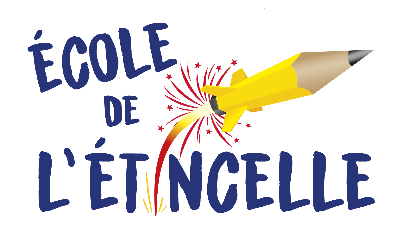 POUR DIFFUSION IMMÉDIATEExpérience enrichissante de jardinage à l’ÉtincelleThetford Mines – le 15 juin 2022 – Jouer dans la terre apporte de multiples bienfaits. Après avoir planté arbres et arbustes à l’automne dernier, des élèves de l’école de l’Étincelle ont pu expérimenter le jardinage en préparant des smart pots au cours du mois de mai et de juin. Il s’agit des pots de jardinage en géotextile qui permettent de cultiver de tout, partout, facilement. Des élèves de la classe de 1re année de Mme Guylaine Gagnon ainsi que des élèves fréquentant le service de garde, accompagnés de parents bénévoles, ont participé à ce bel atelier. « L’activité a éveillé la curiosité des élèves envers les plantes et le jardinage. C’était beau de les voir s’amuser tout en apprenant! » soutient Mme Gagnon.Grâce à un don de plus de 3000 $ de la Whole Kids Foundation, une organisation caritative basée au Texas qui finance des projets incitant les enfants à adopter de saines habitudes alimentaires, le projet a pu se réaliser. Celle-ci offrait des bourses aux écoles qui voulaient implanter des jardins en leurs murs. C’est un parent de l’école, Mme Édith Lepire, qui a déposé le projet. La demande s’inscrivait dans le verdissement de la cour d’école et de sensibilisation à l’environnement. La somme a permis d’acheter terre, outils, smart pots, entre autres. Sur 2 000 demandes en provenance du Canada et des États-Unis, 600 ont été acceptées, dont quatre au Québec, incluant celle de l’école de l’Étincelle.D’autres initiatives seront faites d’ici les prochains mois pour poursuivre sur cette lancée verte!-30-Source : 	Jean-Pierre Marceau		Directeur École de L’Étincelle		jeanpierre.marceau@csappalaches.qc.ca